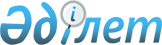 Об утверждении Правил предоставления лесопользователям участков под объекты строительства на землях государственного лесного фонда, где лесные ресурсы предоставлены в долгосрочное лесопользование для оздоровительных, рекреационных, историко-культурных, туристских и спортивных целей; нужд охотничьего хозяйства; побочного лесного пользования и выдачи разрешения на использование этих участков под строительство таких объектов
					
			Утративший силу
			
			
		
					Постановление Правительства Республики Казахстан от 20 июля 2012 года № 953. Утратило силу постановлением Правительства Республики Казахстан от 4 сентября 2015 года № 745

      Сноска. Утратило силу постановлением Правительства РК от 04.09.2015 № 745 (вводится в действие по истечении десяти календарных дней после дня его первого официального опубликования).      Примечание РЦПИ.

      В соответствии с Законом РК от 29.09.2014 г. № 239-V ЗРК по вопросам разграничения полномочий между уровнями государственного управления  см. приказ Министра сельского хозяйства Республики Казахстан от 26 января 2015 года № 18-02/39.      В соответствии с подпунктом 17-15) статьи 12 Лесного кодекса Республики Казахстан от 8 июля 2003 года Правительство Республики Казахстан ПОСТАНОВЛЯЕТ:



      1. Утвердить прилагаемые Правила предоставления лесопользователям участков под объекты строительства на землях государственного лесного фонда, где лесные ресурсы предоставлены в долгосрочное лесопользование для оздоровительных, рекреационных, историко-культурных, туристских и спортивных целей; нужд охотничьего хозяйства; побочного лесного пользования и выдачи разрешения на использование этих участков под строительство таких объектов.



      2. Настоящее постановление вводится действие по истечении десяти календарных дней со дня первого официального опубликования.      Премьер-Министр

      Республики Казахстан                       К. МАСИМОВ

Утверждены         

постановлением Правительства

Республики Казахстан   

от 20 июля 2012 года № 953 

Правила

предоставления лесопользователям участков под объекты

строительства на землях государственного лесного фонда, где

лесные ресурсы предоставлены в долгосрочное лесопользование для

оздоровительных, рекреационных, историко-культурных, туристских

и спортивных целей; нужд охотничьего хозяйства; побочного

лесного пользования и выдачи разрешения на использование этих

участков под строительство таких объектов 

1. Общие положения

      1. Настоящие Правила предоставления лесопользователям участков под объекты строительства на землях государственного лесного Фонда, где лесные ресурсы предоставлены в долгосрочное лесопользование для оздоровительных, рекреационных, историко-культурных, туристских и спортивных целей; нужд охотничьего хозяйства; побочного лесного пользования и выдачи разрешения на использование этих участков под строительство таких объектов (далее - Правила), разработаны в соответствии с Лесным кодексом Республики Казахстан от 8 июля 2003 года и определяют порядок предоставления лесопользователям участков под объекты строительства на землях государственного лесного фонда, где лесные ресурсы предоставлены в долгосрочное лесопользование для оздоровительных, рекреационных, историко-культурных, туристских и спортивных целей; нужд охотничьего хозяйства; побочного лесного пользования и выдачи разрешения на использование этих участков под строительство таких объектов.



      2. Действие настоящих Правил распростроняется на территорию государственного лесного фонда, за исключением особо охраняемых природных территорий с правами юридического лица.



      3. Участки государственного лесного фонда под объекты строительства на землях государственного лесного фонда, где лесные ресурсы предоставлены в долгосрочное лесопользование для оздоровительных, рекреационных, историко-культурных, туристских и спортивных целей; нужд охотничьего хозяйства; побочного лесного пользования (далее - участки под объекты строительства), предоставляются на срок действия договора долгосрочного лесопользования на участках государственного лесного фонда, заключаемого между государственным лесовладельцем и лесопользователем. 

2. Порядок предоставления лесопользователям участков под

объекты строительства на землях государственного лесного фонда

и выдачи разрешения на их использование

      4. Предоставление участков под объекты строительства на землях государственного лесного фонда и выдача разрешений на их использование осуществляются ведомством уполномоченного органа в области лесного хозяйства (далее - ведомство).



      5. Для получения участков под объекты строительства и разрешения на их использование лесопользователь представляет ведомству согласованный со структурным подразделением соответствующего местного исполнительного органа, осуществляющим функцию в сфере архитектуры и градостроительства, эскиз (эскизный проект) объекта строительства с приложением к нему следующих документов:



      1) письменное заявление в произвольной форме о согласовании эскиза (эскизного проекта) объекта строительства и выдаче разрешения на использование участка под строительство объекта;



      2) нотариально заверенную копию договора долгосрочного лесопользования на участках государственного лесного фонда либо его копию с представлением оригинала для сверки;



      3) положительные заключения государственной экологической и санитарно-эпидемиологической экспертиз на эскиз (эскизный проект);



      4) письменное согласование государственного лесовладельца.



      6. Заявление с прилагаемыми к нему документами, указанными в пункте 5 настоящих Правил, рассматривается ведомством в течение пяти рабочих дней со дня его регистрации. Эскиз (эскизный проект) при отсутствии замечаний согласовывается и заверяется печатью ведомства.



      При наличии замечаний документы возвращаются лесопользователю для устранения указанных замечаний на срок не более пяти рабочих дней, после чего документы вновь представляются в ведомство.



      В случае представления лесопользователем неполного пакета документов, предусмотренных пунктом 5 настоящих Правил, ведомство в течение двух рабочих дней со дня регистрации заявления возвращает заявителю документы с письменным указанием причин отказа.



      7. Ведомство одновременно с согласованным эскизом (эскизным проектом) выдает лесопользователю письменное разрешение на застройку участка, которое является основанием для составления задания лесопользователя на проектирование намеченного объекта.



      8. До начала производства работ лесопользователь уведомляет государственного лесовладельца и территориальные органы ведомства о начале строительства.



      9. Строительство объектов на землях государственного лесного фонда, где лесные ресурсы предоставлены в долгосрочное лесопользование для оздоровительных, рекреационных, историко-культурных, туристских и спортивных целей; нужд охотничьего хозяйства; побочного лесного пользования, осуществляется в соответствии со статьей 102-2 Лесного кодекса Республики Казахстан от 8 июля 2003 года и требованиями Закона Республики Казахстан от 16 июля 2001 года «Об архитектурной, градостроительной и строительной деятельности в Республике Казахстан». 
					© 2012. РГП на ПХВ «Институт законодательства и правовой информации Республики Казахстан» Министерства юстиции Республики Казахстан
				